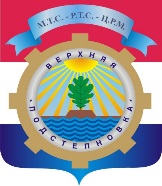 АДМИНИСТРАЦИЯ СЕЛЬСКОГО ПОСЕЛЕНИЯ ВЕРХНЯЯ ПОДСТЕПНОВКА МУНИЦИПАЛЬНОГО РАЙОНА ВОЛЖСКИЙ САМАРСКОЙ ОБЛАСТИПРОЕКТПОСТАНОВЛЕНИЕот 00 ____ 2018 года № 000Об утверждении Положения о деятельности антинаркотической комиссии при администрации сельского поселения Верхняя Подстепновка муниципального района Волжский Самарской области         В целях минимизации угрозы распространения наркомании, руководствуясь Указами Президента Российской Федерации от 09.06.2010 года № 690  «Об утверждении Стратегии государственной антинаркотической политики Российской Федерации до 2020 года»,  от 18.10.2007 года № 1374 «О дополнительных мерах по противодействию незаконному обороту наркотических средств, психотропных веществ и их прекурсоров» администрация сельского поселения Верхняя Подстепновка муниципального района Волжский Самарской области          ПОСТАНОВЛЯЕТ:Утвердить Положение о деятельности антинаркотической комиссии при администрации сельского поселения Верхняя Подстепновка (Приложение 1).Утвердить состав антинаркотической комиссии при администрации  сельского поселения Верхняя Подстепновка (Приложение 2).Разместить настоящее постановление на официальном сайте администрации сельского поселения Верхняя Подстепновка в информационно-телекоммуникационной сети «Интернет».Контроль за исполнением постановления оставляю за собой.Глава поселения                                                                        С.А. СлесаренкоПриложение 1к постановлению администрацииот ПОЛОЖЕНИЕо деятельности антинаркотической комиссии  сельского поселения Верхняя Подстепновка муниципального района Волжский Самарской областиАнтинаркотическая комиссия сельского поселения Верхняя Подстепновка (далее – Комиссия) является органом, осуществляющим деятельность по профилактике наркомании, а также минимизации и ликвидации последствий её проявлений. Комиссия имеет сокращенное название — АНК.Комиссия в своей деятельности руководствуется Конституцией Российской Федерации, федеральными конституционными законами, федеральными законами, указами  Президента Российской Федерации, постановлениями и распоряжениями Правительства Российской Федерации, иными нормативными правовыми актами Российской Федерации, законами и нормативными правовыми актами Самарской области, нормативно-правовыми актами органов местного самоуправления  сельского поселения Верхняя Подстепновка муниципального района Волжский Самарской области, а также настоящим Положением.Комиссия осуществляет свою деятельность во взаимодействии с антинаркотической комиссией муниципального района Волжский Самарской области,  правоохранительными органами МВД России по Волжскому району Самарской области, учреждениями образования и здравоохранения муниципального района Волжский Самарской области  .Руководителем Комиссии является председатель – глава сельского поселения Верхняя Подстепновка муниципального района Волжский Самарской области.Основными задачами Комиссии являются:а) деятельность по профилактике наркомании, а также по минимизации и ликвидации последствий её проявлений;б) участие в реализации на территории сельского поселения  Верхняя Подстепновка государственной политики  в области противодействия наркомании;в) разработка мер по профилактике наркомании, устранению причин и условий, способствующих её проявлению, осуществление контроля за реализацией этих мер;г) анализ эффективности работы на территории сельского поселения Верхняя Подстепновка по профилактике наркомании, а также минимизация и ликвидация последствий её проявлений, подготовка решений Комиссии по совершенствованию этой работы;д) решение иных задач, предусмотренных законодательством Российской Федерации, по противодействию наркомании.Для осуществления своих задач Комиссия имеет право:а) принимать в пределах своей компетенции решения, касающиеся организации, координации и совершенствования деятельности на территории  сельского поселения Верхняя Подстепновка муниципального района Волжский Самарской области по профилактике наркомании, минимизации и ликвидации последствий её проявления, а также осуществлять контроль за их исполнением;б) привлекать для участия в работе Комиссии должностных лиц и специалистов органов местного самоуправления сельского поселения Верхняя Подстепновка, а также представителей организаций и учреждений  (по согласованию);в) запрашивать и получать в установленном порядке необходимые материалы и информацию от общественных объединений, организаций и должностных лиц на территории  муниципального района  Волжский Самарской  области.Комиссия осуществляет свою деятельность в соответствии с планом, утвержденным главой сельского поселения Верхняя Подстепновка муниципального района Волжский Самарской области.Заседания Комиссии проводятся не реже одного раза в квартал. В случае необходимости по решению председателя Комиссии могут проводиться внеочередные заседания Комиссии.Присутствие членов Комиссии на её заседаниях обязательно. Члены Комиссии не вправе делегировать свои полномочия иным лицам. В случае невозможности присутствия члена Комиссии на заседании он обязан заблаговременно известить об этом председателя Комиссии. В случае невозможности присутствия члена Комиссии на заседании лицо, исполняющее его обязанности, после согласования с председателем Комиссии может присутствовать на заседании с правом совещательного голоса. Заседание Комиссии считается правомочным, если на нем присутствует более половины её членов. Члены Комиссии обладают равными правами при обсуждении рассматриваемых на заседании вопросов. В зависимости от вопросов, рассматриваемых на заседаниях Комиссии, к участию в них могут привлекаться иные лица. Решение Комиссии оформляется протоколом, который подписывается секретарем Комиссии. Организационное и материально-техническое обеспечение деятельности Комиссии осуществляется администрацией  сельского поселения Верхняя Подстепновка. Для этих целей глава сельского поселения  Верхняя Подстепновка в пределах своей компетенции назначает должностное лицо (ответственного секретаря АНК), в функциональные обязанности которого входит организация данной деятельности.Основными задачами ответственного секретаря АНК являются:а) разработка проекта плана работы Комиссии;б) обеспечение подготовки и проведения заседаний Комиссии;в) обеспечение деятельности Комиссии по контролю за исполнением её решений;г) организация и ведение делопроизводства Комиссии. Приложение 2к постановлению  администрации                                                                                                от Составантинаркотической комиссии при администрациисельского поселения Верхняя Подстепновка муниципального района Волжский Самарской областиПредседатель комиссииСлесаренко Сергей Александрович – глава сельского поселения Верхняя ПодстепновкаЗаместитель председателя комиссии        Нестеров Иван Вячеславович – заместитель главы  сельского поселения Верхняя ПодстепновкаСекретарь комиссииВинокурова Наталья Евгеньевна – ведущий специалист администрации  сельского поселения Верхняя ПодстепновкаЧлены комиссии